Азово-Черноморское территориальное управление Федерального агентства по рыболовствуСогласование планируемой хозяйственной деятельности.Основные вопросы, порядок, нормативно-правовая базаОснование для согласованияЧасть 2 статьи 50 Федерального закона от 20.12.2004 № 166-ФЗ «О рыболовстве и сохранении водных биологических ресурсов»: Деятельность по территориальному планированию, градостроительному зонированию, планировке территории, архитектурно-строительному проектированию, строительству, реконструкции, капитальному ремонту объектов капитального строительства, внедрению новых технологических процессов, а также иная деятельность, осуществляется только по согласованию с федеральным органом исполнительной власти в области рыболовства в порядке, установленном Правительством Российской Федерации.Порядок согласованияПостановление Правительства Российской Федерации от 30.04.2013 № 384 «О согласовании Федеральным агентством по рыболовству строительства и реконструкции объектов капитального строительства, внедрения новых технологических процессов и осуществления иной деятельности, оказывающей воздействие на водные биологические ресурсы и среду их обитания».БЛОК-СХЕМАпредоставления государственной услуги по согласованию строительства и реконструкцииобъектов капитального строительства, внедрения новых технологических процессови осуществления иной деятельности, оказывающей воздействиена водные биологические ресурсы и среду их обитанияКто уполномочен на согласование хозяйственной деятельности, оказывающей воздействие на водные биоресурсы и среду их обитания на территории Азово-Черноморского рыбохозяйственного бассейнаСогласованию подлежит деятельность, которая оказывает или может оказывать воздействие на водные биологические ресурсы и среду их обитания.Основные виды деятельности, подлежащей согласованию.1. Капитальное строительство, реконструкция объектов капстроительства, линейных объектов:Строительство / реконструкция многоквартирных и индивидуальных жилых домов,  строительство / реконструкция автодорог, трубопроводов, газопроводов, линий ВОЛС и т.д., капитальное строительство иных объектов в акватории, прибрежной защитной полосе, рыбоохранной зоне, водоохранной зоне,  пойме водных объектов.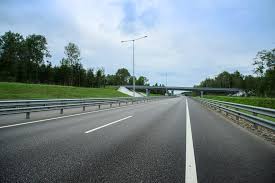 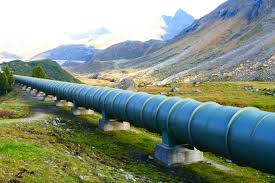 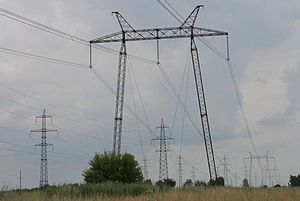 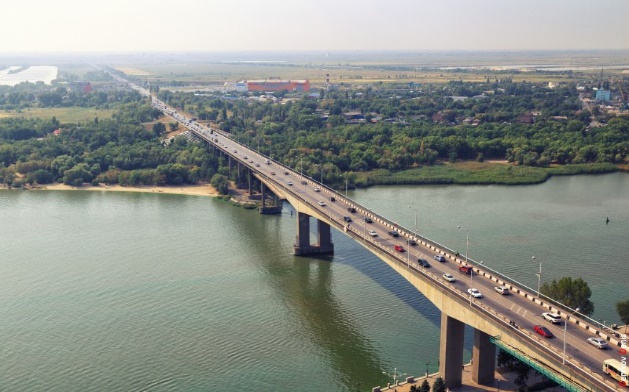 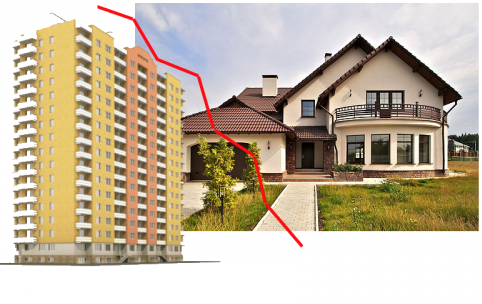 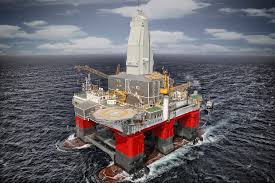 2. Деятельность, не связанная с капитальным строительством:Расчистка русел рек, дноуглубительные работы и прочее изъятие грунта из русел рек, забор воды из водных объектов с сопутствующим обустройством водозаборного сооружения или при использовании уже существующего водозаборного сооружения, обустройство инфраструктуры рыбоводных и рыбопромысловых участков, не связанное с капитальным строительством, установка быстромонтируемых зданий и сооружений («вагончиков», беседок и проч.). 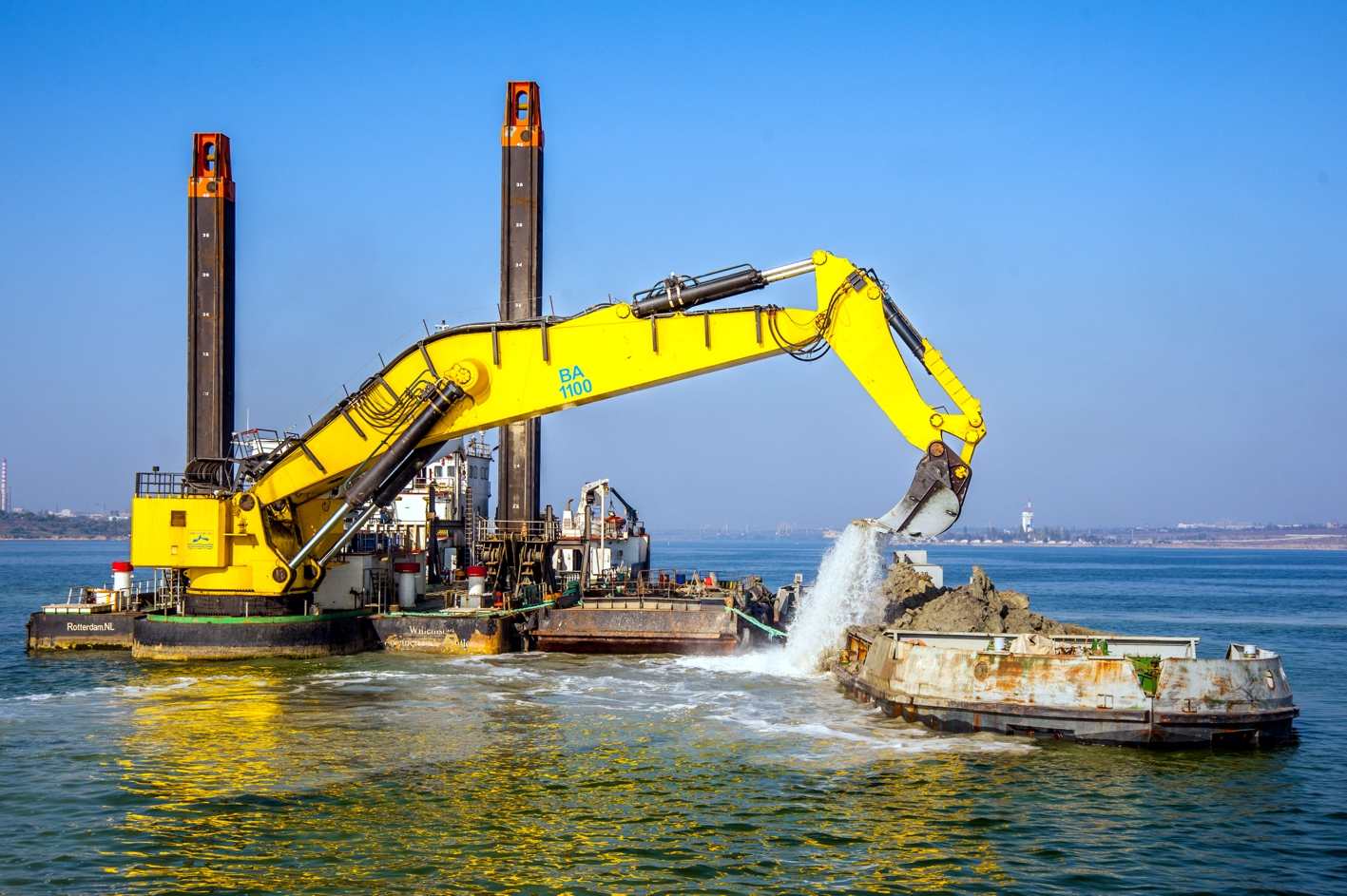 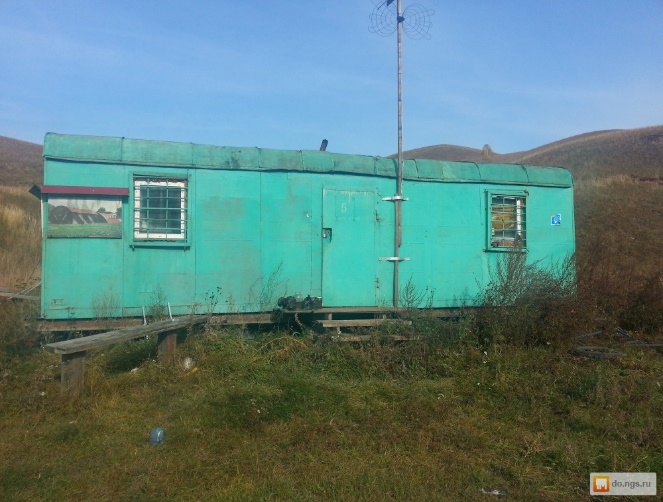 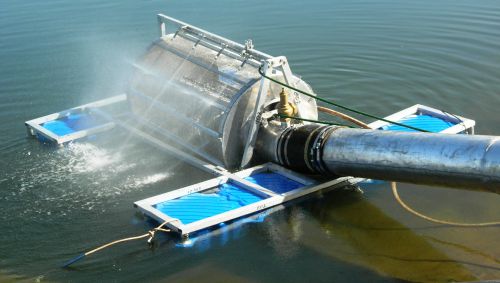 3. Деятельность, связанная с эксплуатацией объектов:Эксплуатация ранее построенных здании и обустроенных территорий в границах прибрежной защитной полосы, рыбоохранной зоны, водоохранной зоны, поймы водных объектов: офисных зданий, санаториев, гостиниц, пляжей, баз отдыха, портов, промышленных объектов и иных объектов (не жилых домов).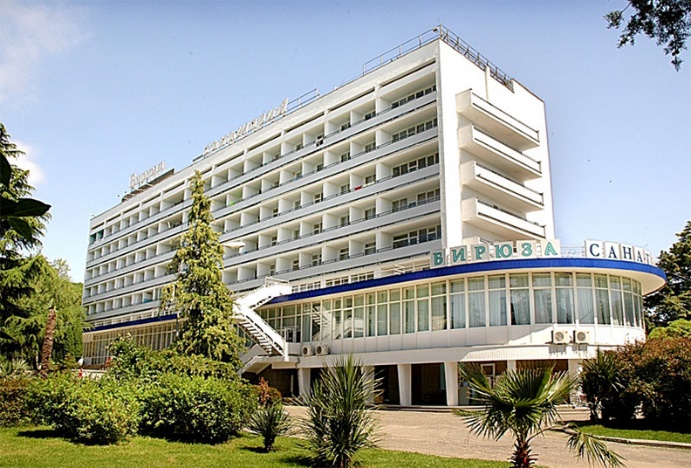 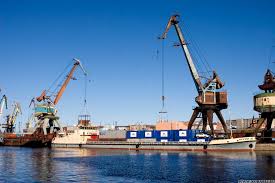 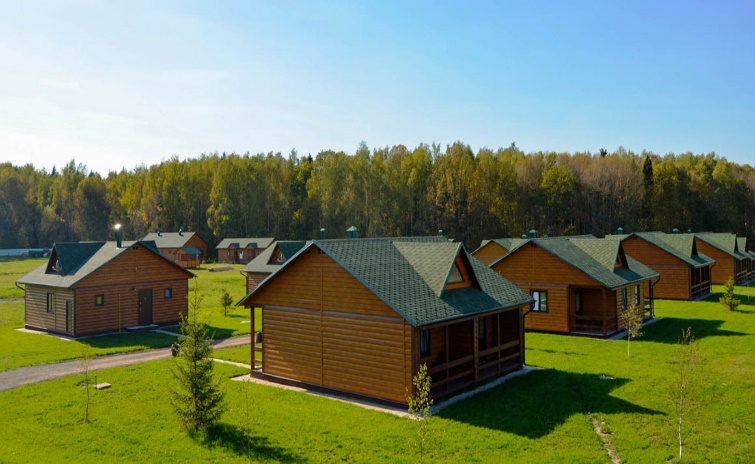 Территории, осуществление деятельности в границах которых может оказать воздействие на водные биоресурсы и среду их обитанияЕдиный водный объект - поверхностные воды и земли, покрытые ими и сопряженные с ними 
(дно и берега водного объекта).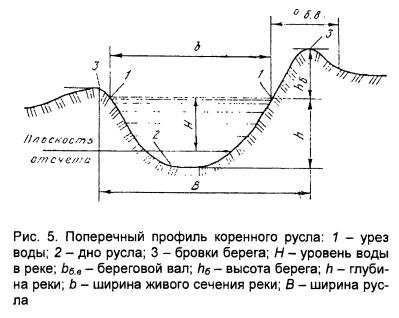 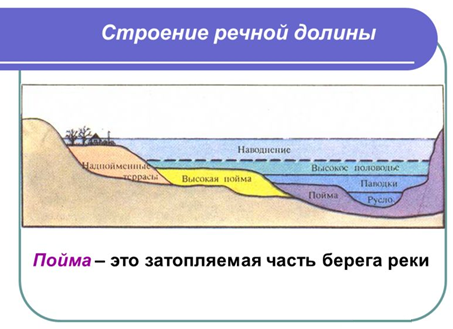 Документация, подаваемая на согласованиеИнформация, которая должна быть включена в программу планируемых работ, обосновывающую внедрение новых технологических процессов и осуществление иной деятельности.Наименование и подробное описание планируемых работ или деятельности (место проведения работ – географическая привязка, адрес, кадастровый номер участка, географические координаты, вид и перечень планируемых работ, основные технологические операции и их последовательность);Перечень используемых в процессе осуществления работ/деятельности машин и механизмов с указанием их количества, марки или основных технических характеристик;Планируемая продолжительность (пример: 5 месяцев, 16 месяцев), период (пример: июнь-декабрь) и сроки (пример: 01.08.2018 – 30.06.2019) осуществления работ/деятельности, а также период планируемой эксплуатации объекта (пример:           1 год, 3 года, 10 лет и т.д.);Источник водоснабжения / приемник сточных вод на период производства работ и на период эксплуатации объекта (пример: от существующих сетей / забор из водного объекта / сброс с существующие сети / сброс в герметичный септик с последующим вывозом специализированной организацией).В случае осуществления деятельности по забору воды в целях орошения или иных целях – объемы забора, период забора (пример: июнь – сентябрь), количество лет, в течении которых планируется осуществлять забор воды, описание водозаборного устройства, описание рыбозащитного устройства (конструктивные особенности, данные о соответствии СП 101.13330.2012 «Подпорные стены, судоходные шлюзы, рыбопропускные и рыбозащитные сооружения» Актуализированная редакция СНиП 2.06.07-87).Графические материалы: генплан, карта-схема района производства работ, схемы, чертежи и проч.Порядок подачи материалов на согласованиев Азово-Черноморское территориальное управление Федерального агентства по рыболовствуНа рассмотрение направляется требуемый комплект материалов (заявка, обосновывающая проектная документация, сведения о мерах по сохранению водных биоресурсов и среды их обитания), оформленный в одном из следующих видов:1. оригиналы на бумажном носителе;2. электронные документы, подписанные усиленной электронной цифровой подписью.Материалы на бумажном носителе могут быть сданы в канцелярию Управления, либо направлены почтовым отправлением (Почта России, курьерская служба) на имя руководителя Управления. Желательно в дополнение прилагать копию материалов в электронном виде (на диске).Материалы в электронном виде, подписанные усиленной электронной цифровой подписью, направляются на официальный адрес электронной почты Управления.Основание для разработки т.н. «оценки воздействия»Часть 1 статьи 50 Федерального закона                         от 20.12.2004 № 166-ФЗ «О рыболовстве и сохранении водных биологических ресурсов»: При территориальном планировании, градостроительном зонировании, планировке территории, архитектурно-строительном проектировании, строительстве, реконструкции, капитальном ремонте объектов капитального строительства, внедрении новых технологических процессов и осуществлении иной деятельности должны применяться меры по сохранению водных биоресурсов и среды их обитания.Меры по сохранению водных биоресурсов и среды их обитанияПостановление Правительства Российской Федерации от 29.04.2013 № 380 «Об утверждении положения о мерах по сохранению водных биологических ресурсов и среды их обитания».Мерами по сохранению биоресурсов и среды их обитания являются:Кто должен разрабатывать сведения о мерах по сохранению водных биоресурсов и среды их обитания?В соответствии с Положением о мерах по сохранению водных биологических ресурсов и среды их обитания, утвержденным Постановлением Правительства РФ от 29.04.2013 № 380, при архитектурно-строительном проектировании, а также планировании внедрения новых технологических процессов и осуществления иной деятельности, которая может оказать прямое или косвенное воздействие на биоресурсы и среду их обитания, юридические и физические лица, в том числе индивидуальные предприниматели, обеспечивают выполнение оценки воздействия планируемой деятельности на биоресурсы и среду их обитания, требования к материалам которой устанавливаются в соответствии с пунктом 3 статьи 32 Федерального закона от 10.01.2002 № 7-ФЗ  «Об охране окружающей среды».Оценка воздействия планируемой деятельности на биоресурсы и среду их обитания в соответствии с положениями Федерального закона от 04.05.2011г. № 99-ФЗ «О лицензировании отдельных видов деятельности» не относится к лицензируемым видам деятельности.Таким образом, требования к организациям, выполняющим оценку воздействия и расчет ущерба, наносимого водным биоресурсам и среде их обитания, действующим законодательством Российской Федерации не предусмотрены.Перечень возможных источников исходных данных для определения последствий негативного воздействия намечаемой деятельности на состояние водных биоресурсов и среду их обитания установлен п. 33 Методики исчисления размера вреда, причиненного водным биологическим ресурсам, утвержденной Приказом Федерального агентства по рыболовству от 25.11.2011 № 1166.Образец заявки, направляемой на согласование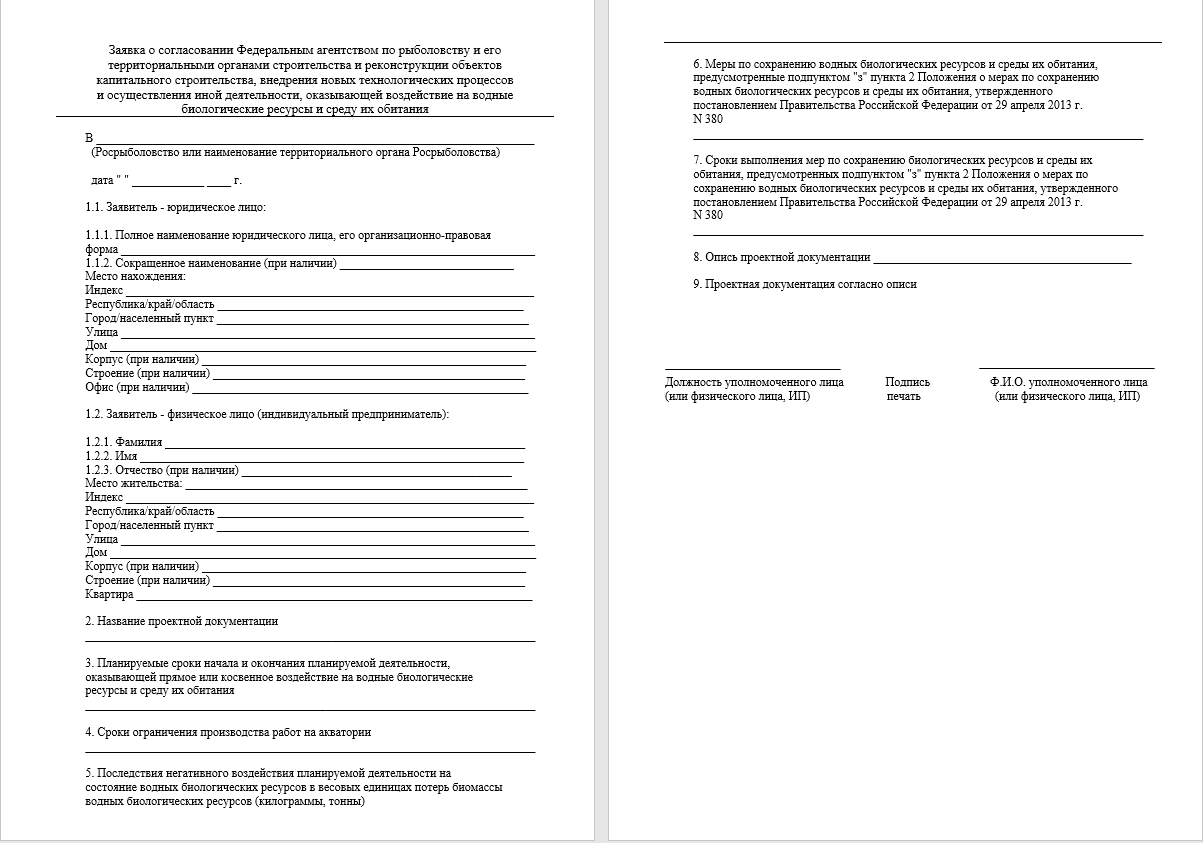 Контактная информация1. Азово-Черноморское управление Федерального агентства по рыболовствуРуководитель: Рулев Игорь ВладимировичАдрес: ул. Береговая, 21в, г. Ростов-на-Дону, 344002Тел. приемной: (863) 200-11-97e-mail: uprav-ter@yandex.ruСайт: www.rostov-fishcom.ru2. Отдел предупредительного надзора за водными объектами рыбохозяйственного значенияНачальник отдела – Платонова Мария ШакровнаЗаместитель начальника отдела – Тарасенко Николай НиколаевичТел.: (863) 262-59-93, 299-04-25e-mail: prednadzor@rostov-fishcom.ruОбразец заявки на согласование, а также нормативно-правовые акты, регулирующие вопросы согласования планируемой хозяйственной деятельности, размещены на сайте Азово-Черноморского управления Федерального агентства по рыболовству, во вкладке «Документация по отделу» на странице отдела предупредительного надзора за водными объектами рыбохозяйственного значения.Ответы на часто задаваемые вопросы о государственной услуге по рыболовству по предоставлению государственной услуги по согласованию строительства и реконструкции объектов капитального строительства, внедрения новых технологических процессов и осуществления иной деятельности, оказывающей воздействие на водные биологические ресурсы и среду их обитания1. Когда будет подготовлен ответ на мою заявку по согласованию?Срок предоставления государственной услуги не может превышать                30 календарных дней с даты регистрации в Росрыболовстве (его территориальном органе) заявки и проектной документации.2. Существует ли ускоренная процедура рассмотрения материалов?Правилами согласования Федеральным агентством по рыболовству и его территориальными управлениями строительства и реконструкции объектов капитального строительства, внедрения новых технологических процессов и осуществления иной деятельности, оказывающей воздействие на водные биологические ресурсы и среду их обитания, утвержденными Постановлением Правительства от 30.04.2013г. № 384 (далее – Правила согласования), установлен единый порядок прохождения заявками на согласование и прилагаемыми к ним материалами административных процедур в рамках данной госуслуги.3. Что делать в случае, если Управлением выдан отказ на согласование планируемой хозяйственной деятельности?Согласно п. 13 Правил согласования в случае отказа в согласовании деятельности заявители могут повторно представить заявку и документацию в Федеральное агентство по рыболовству (его территориальные органы) при условии доработки документации с учетом замечаний и рекомендаций, предусмотренных в решении об отказе в согласовании осуществления деятельности.4. Будут ли быстрее рассмотрены материалы, направленные повторно после отказа в согласовании?Повторно поданная заявка и прилагаемые к ней материалы рассматривается в едином порядке, установленном Правилами согласования.5. Возможно ли откорректировать поданные материалы до выдачи решения об отказе в согласовании?Правилами согласования и Административным регламентом Федерального агентства по рыболовству по предоставлению государственной услуги по согласованию строительства и реконструкции объектов капитального строительства, внедрения новых технологических процессов и осуществления иной деятельности, оказывающей воздействие на водные биологические ресурсы и среду их обитания, утвержденным Приказом Минсельхоза России от 25.08.2015г. № 381, не предусмотрена подготовка специалистами Росрыболовства предварительных замечаний к представленным материалам, а также не установлена возможность корректировки поданных на рассмотрение материалов. 6. Нужно ли готовить материалы оценки воздействия, если вред водным биоресурсам производством работ не будет нанесен?Оценка воздействия планируемой деятельности на биоресурсы и среду их обитания является одной из мер по сохранению водных биологических ресурсов и среды их обитания, перечень которых утвержден Постановлением Правительства Российской Федерации от 29.04.2013 № 380.Обязанность хозяйствующих субъектов по применению мер по сохранению водных биоресурсов и среды их обитания установлена ч. 1 ст. 50 Федерального закона от 20.12.2004г. № 166-ФЗ «О рыболовстве и сохранении водных биологических ресурсов».Выводы об отсутствии воздействия планируемой хозяйственной длительности на водные биологические ресурсы и среду их обитания могут быть сделаны только по результатам проведения оценки воздействия. 7. Можно ли приступить к реализации проекта, если материалы по нему поданы на согласование? Реализация проекта возможна только после принятия Управлением решения о согласовании размещения объектов по данному проекту.  8. Нужно ли получать решение Управления о согласовании деятельности, если уже имеется Договор водопользования или Решение о предоставлении водного объекта в пользование?Обязанность хозяйствующих субъектов по согласованию размещения объектов с Росрыболовством и обязанность хозяйствующих субъектов по приобретению права пользования поверхностными водными объектами установлены разными нормативными правовыми актами, не связаны между собой и не исключают друг друга.9. Нужно ли согласование на уже законченный (построенный) объект?Согласованию подлежит только планируемая деятельность. Нельзя согласовать строительство дома или моста, которые уже сданы в эксплуатацию.  Нельзя согласовать забор воды, который был произведен в прошедшем году. Однако работы, которые были проведены без согласования, являются работами, осуществленными с нарушением законодательства, и в их отношении может быть произведен расчет ущерба в рамках административного делопроизводства.10. Может ли Управление дать рыбохозяйственную характеристику водного объекта?Управление не ведет рыбохозяйственный мониторинг и не уполномочено на выдачу данных о рыбохозяйственной характеристике, о наличии водных объектов на территории, о рыбохозяйственных зонах и т.д.отображение в документах территориального планирования, градостроительного зонирования и документации по планировке территорий границ зон с особыми условиями использования территорий (водоохранных и рыбоохранных зон, рыбохозяйственных заповедных зон) с указанием ограничений их использованияосуществляются только органами государственной власти Российской Федерации, органами государственной власти субъектов Российской Федерации и органами местного самоуправленияоценка воздействия планируемой деятельности на биоресурсы и среду их обитанияРазрабатываются и планируются на стадии подготовки проектной (или иной обосновывающей хозяйственную деятельность) документацииДО подачи материалов на согласование в  Росрыболовствопроизводственный экологический контроль за влиянием осуществляемой деятельности на состояние биоресурсов и среды их обитанияРазрабатываются и планируются на стадии подготовки проектной (или иной обосновывающей хозяйственную деятельность) документацииДО подачи материалов на согласование в  Росрыболовствопредупреждение и устранение загрязнений водных объектов рыбохозяйственного значения, соблюдение нормативов качества воды и требований к водному режиму таких водных объектовРазрабатываются и планируются на стадии подготовки проектной (или иной обосновывающей хозяйственную деятельность) документацииДО подачи материалов на согласование в  Росрыболовствоустановка эффективных рыбозащитных сооружений в целях предотвращения попадания биоресурсов в водозаборные сооружения и оборудование гидротехнических сооружений рыбопропускными сооружениями в случае, если планируемая деятельность связана с забором воды из водного объекта рыбохозяйственного значения и (или) строительством и эксплуатацией гидротехнических сооруженийРазрабатываются и планируются на стадии подготовки проектной (или иной обосновывающей хозяйственную деятельность) документацииДО подачи материалов на согласование в  Росрыболовствовыполнение условий и ограничений планируемой деятельности, необходимых для предупреждения или уменьшения негативного воздействия на биоресурсы и среду их обитания (условий забора воды и отведения сточных вод, выполнения работ в водоохранных, рыбоохранных и рыбохозяйственных заповедных зонах, а также ограничений по срокам и способам производства работ на акватории и других условий), исходя из биологических особенностей биоресурсов (сроков и мест их зимовки, нереста и размножения, нагула и массовых миграций)Разрабатываются и планируются на стадии подготовки проектной (или иной обосновывающей хозяйственную деятельность) документацииДО подачи материалов на согласование в  Росрыболовствоопределение последствий негативного воздействия планируемой деятельности на состояние биоресурсов и среды их обитания и разработка мероприятий по устранению последствий негативного воздействия на состояние биоресурсов и среды их обитания, направленных на восстановление их нарушенного состояния, по методике, утверждаемой Федеральным агентством по рыболовству, в случае невозможности предотвращения негативного воздействияРазрабатываются и планируются на стадии подготовки проектной (или иной обосновывающей хозяйственную деятельность) документацииДО подачи материалов на согласование в  Росрыболовствопроведение мероприятий по устранению последствий негативного воздействия на состояние биоресурсов и среды их обитания посредством искусственного воспроизводства, акклиматизации биоресурсов или рыбохозяйственной мелиорации водных объектов, в том числе создания новых, расширения или модернизации существующих производственных мощностей, обеспечивающих выполнение таких мероприятийосуществляются юридическими и физическими лицами, в том числе индивидуальными предпринимателями, в полном объеме                        до прекращения воздействия на биоресурсы и среду их обитания.